Bilderbuch-Kino2024immer am Samstag um 15.00 Uhr in der Bücherei Isenbüttel20.01.	Frieda im Unverpackt-Laden		(ab 4 Jahre)   10.02	Meine digitale Familie		(ab 4 Jahre)  09.03	Tinkas Tomaten		(ab 4 Jahre)  13.04.	Polaah und das Rhabarber-Komplott		(ab 5 Jahre)   26.10.	Meiner!		(ab 3 Jahre)	23.11.	Die Prinzessin in der Tüte		(ab 4 Jahre)14.12.	Das geheime Buch vom Weihnachtsmann		(ab 4 Jahre)Frieda im Unverpackt-LadenDer Abfalleimer quillt bereits über, noch bevor Frieda die leere Packung ihres Lieblingsmüslis entsorgen kann. Wo kommt dieser ganze Müll überhaupt her? Ein Besuch im neueröffneten Unverpackt-Laden lässt Frieda in eine ihr bisher unbekannte und spannende Welt eintauchen.Meine digitale FamilieDer kleine Hund Krümel ist traurig: Keiner in der Familie möchte mehr mit ihm spielen. Alles sitzen immer nur vor einem Bildschirm...was soll er nur tun? Eines Morgens ist Krümel einfach verschwunden. Da bricht in der Familie Panik aus ...Tinkas TomatenTinka bekommt vom Großvater Tomatenpflänzchen geschenkt. Sie lernt, dass es Spaß macht, aber auch Verantwortung braucht, bis aus den kleinen Pflanzen leuchtend rote Tomaten werden. Dann aber hat sie plötzlich so viele, dass sie gar nicht alle essen kann. Aber Tinka hat schon eine Idee ... Polaah und das Rhabarber-KomplottEs ist Sommer geworden in Bibberland. Vielfraß Mampf erklärt, Rhabarber-Komplott sei das beste Essen der Welt. Keiner weiß, was das ist. Trotzdem machen sich die Freunde auf die Suche nach passenden Zutaten: Fisch, Algen, Seetang, Krabben, Kräuter, Würmer... Was das wohl für ein Kompott wird.Meiner!Hase, Maus und Bär entdecken einen wunderschönen roten Apfel ganz hoch oben im Baum. Jeder versucht auf seine Weise den Apfel zu ergattern, aber alle scheitern. Da schlägt die Maus vor zusammenzuarbeiten, um an den Apfel zu gelangen. Die Prinzessin in der TüteDie tapfere Prinzessin Lissy befreit den Prinzen aus der Gewalt des Drachen, doch heiraten will sie ihn nicht - und dafür hat sie ihre Gründe... Das geheime Buch vom WeihnachtsmannDer Weihnachtsmann verliert bei seiner Fahrt mit den Rentieren das rote Notizbuch, in dem er die Wünsche aller Kinder notiert hat. Und die Pinguine am Südpol wissen nicht, was sie damit anfangen sollen.Bücherei Isenbüttel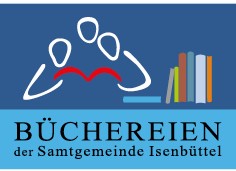 Schulstraße 3138550 IsenbüttelTel.: 05374-917541buecherei.isenbuettel@isenbuettel.deAktuelles und evtl. Änderungen am Programm unter: www.isenbuettel.deSpielenachmittage mit der Bücherei20.04. 	Familien-Spielenachmittag für Kinder von 3 – 10 Jahren mit Eltern in Kooperation mit der Abteilung Familienservice der SG Isenbüttel im Forum der Grundschule Isenbüttel von 15-18 Uhr25.05.	Outdoorspiele der letzten 50 Jahre für Kinder von 3 – 10 Jahren mit dem Verein Mentor auf dem Schulhof der Grundschule Isenbüttel – eine Aktion zum Jubiläum der SG 09.11.	Familien-Spielenachmittag mit Spielen der letzten 50 Jahre für Kinder von 3 – 10 Jahren mit dem Verein Mentor im Forum der Grundschule – eine Aktion zum Jubiläum der SG 